Создание Центров образования цифрового и гуманитарного профиля «Точка Роста» - 2020в МБОУ – Узякской средней общеобразовательной школеТюлячинского муниципального района РТФотомониторинг 04.09.2020 г.Региональный проектДорожные картыДата проведения мониторинга№п/пОтчетные фотографииСовременная школаСоздание Центров образования цифрового и гуманитарного профиля «Точка роста»4 сентября 20201Входная группа в здание с наружной вывеской Центра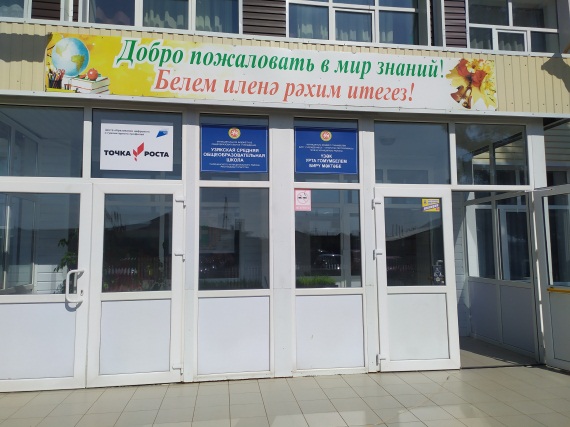 Современная школаСоздание Центров образования цифрового и гуманитарного профиля «Точка роста»4 сентября 20202Кабинеты Центра с установленным оборудованием 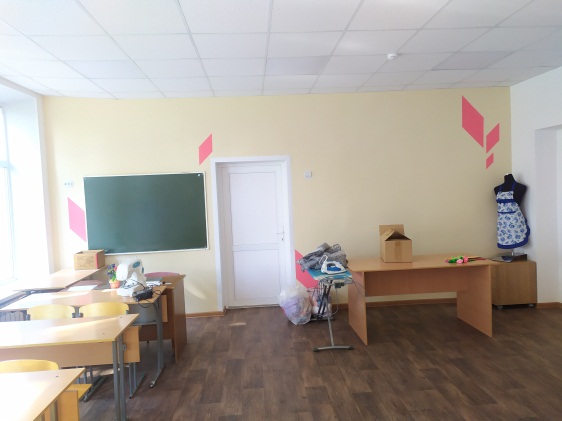 Кабинет технологии девочки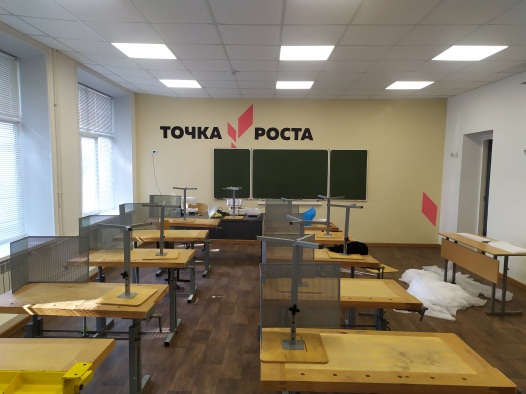 Кабинет технологии мальчики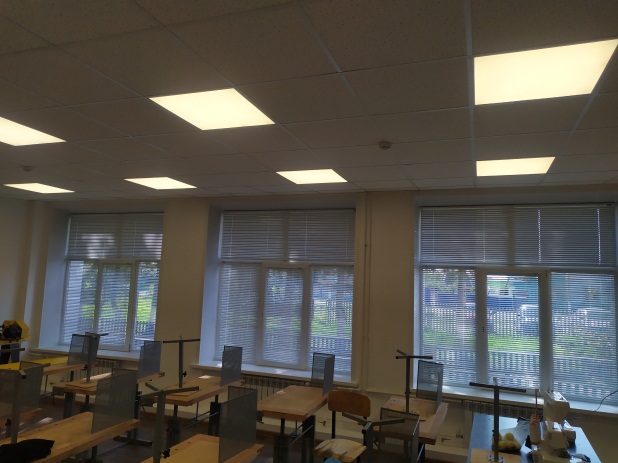 Кабинет технологии мальчики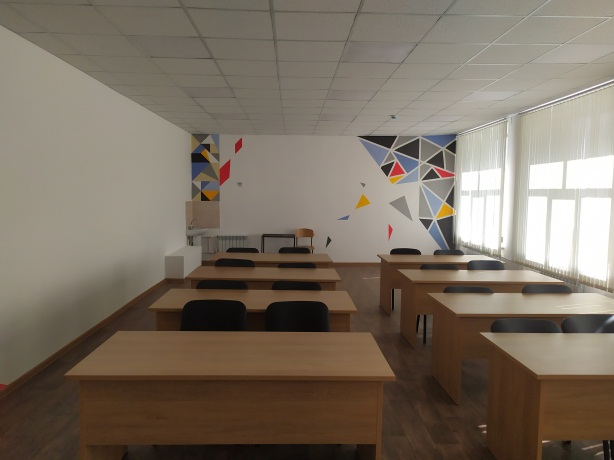 Кабинет ОБЖ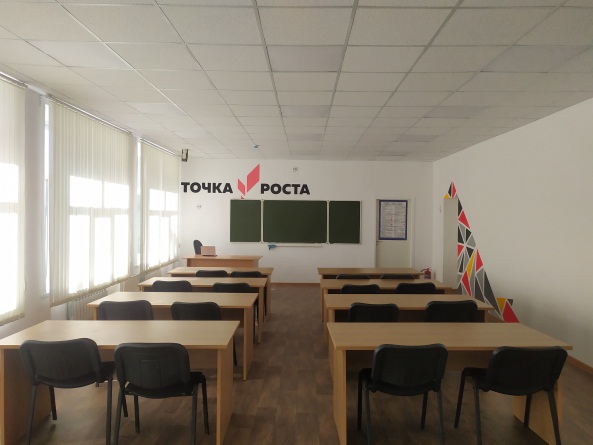 Кабинет ОБЖ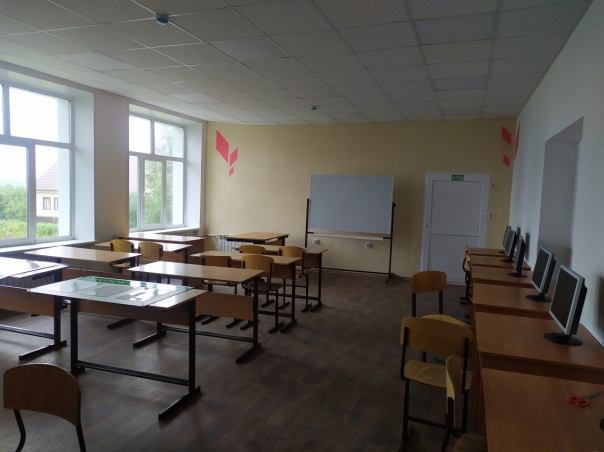 Кабинет информатики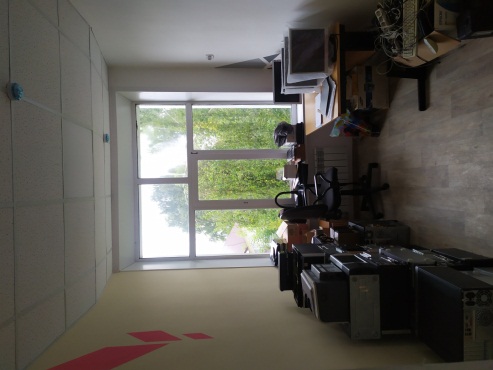 РобототехникаСовременная школаСоздание Центров образования цифрового и гуманитарного профиля «Точка роста»4 сентября 20203Помещения для проектной деятельности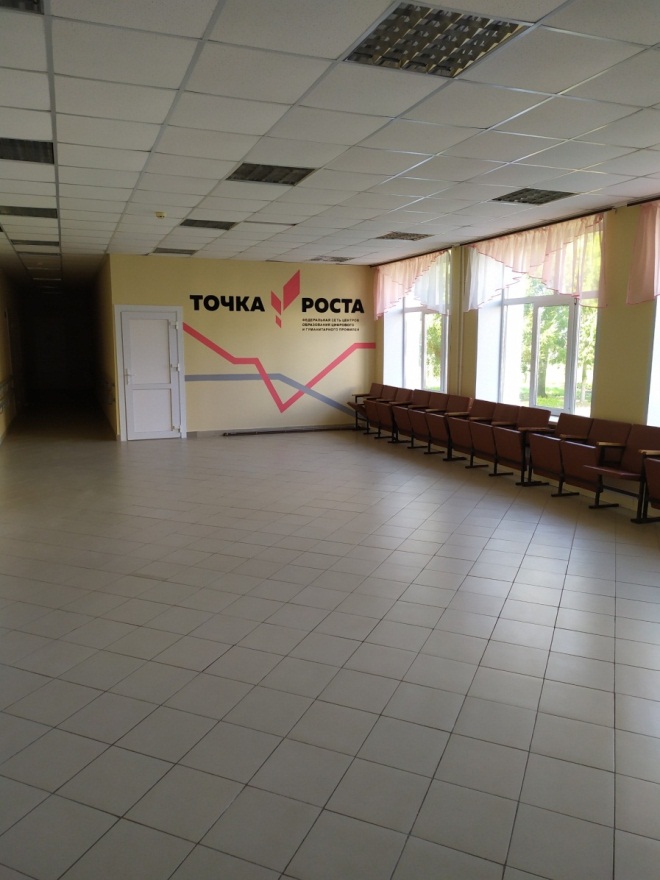 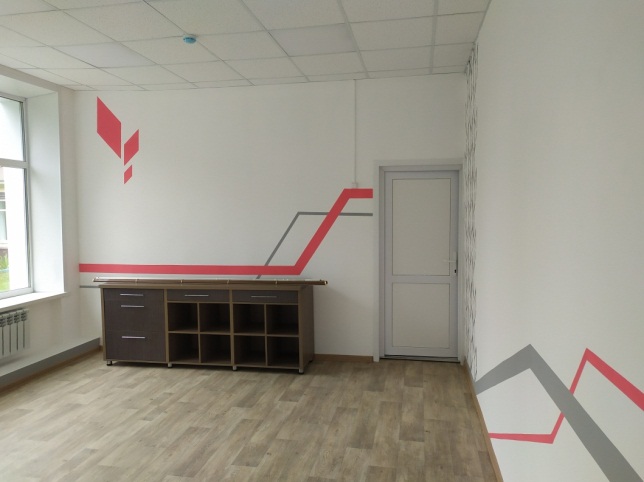 Шахматная зонаСовременная школаСоздание Центров образования цифрового и гуманитарного профиля «Точка роста»4 сентября 20204Фото внутренних вывесок и указателей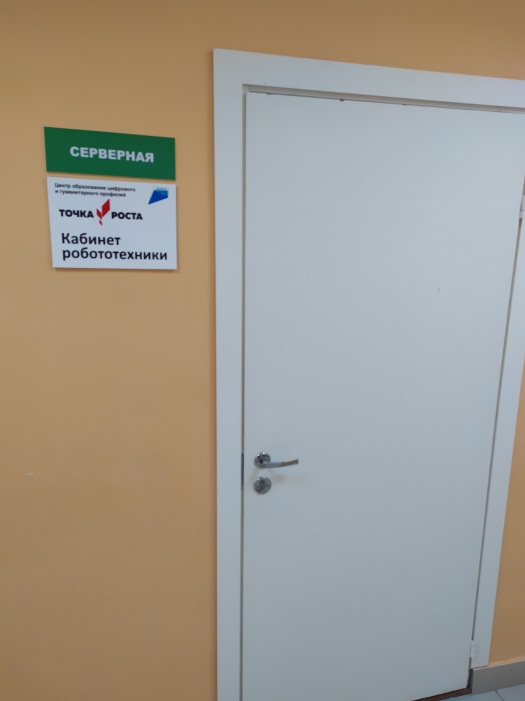 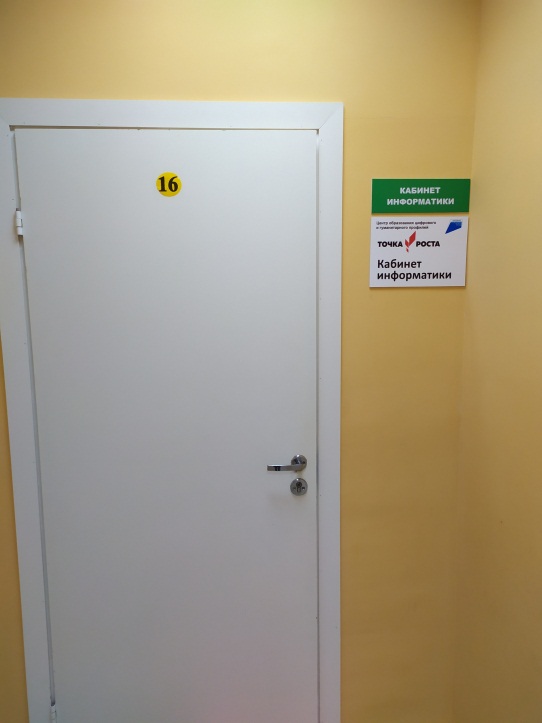 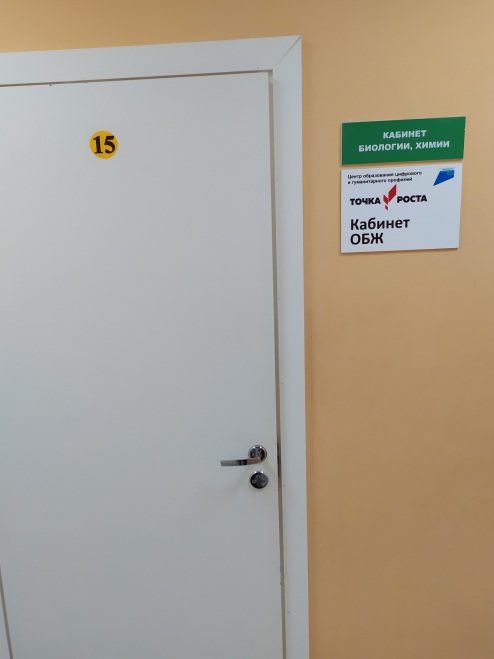 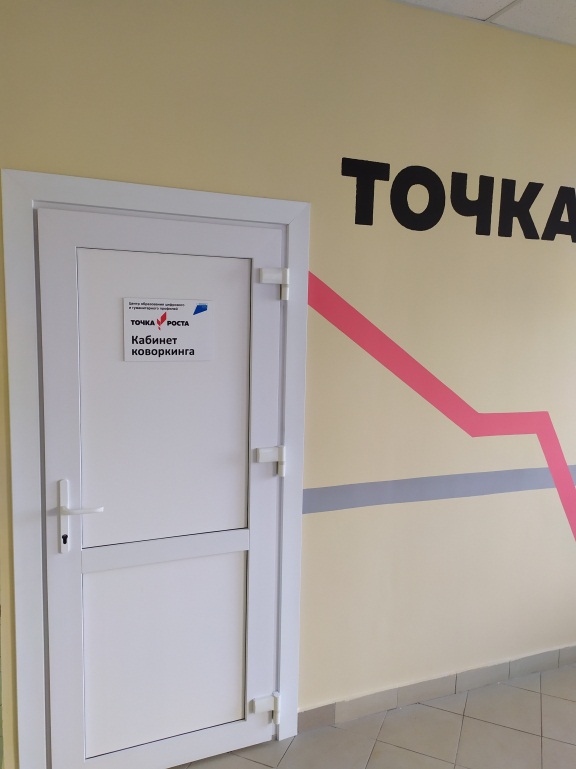 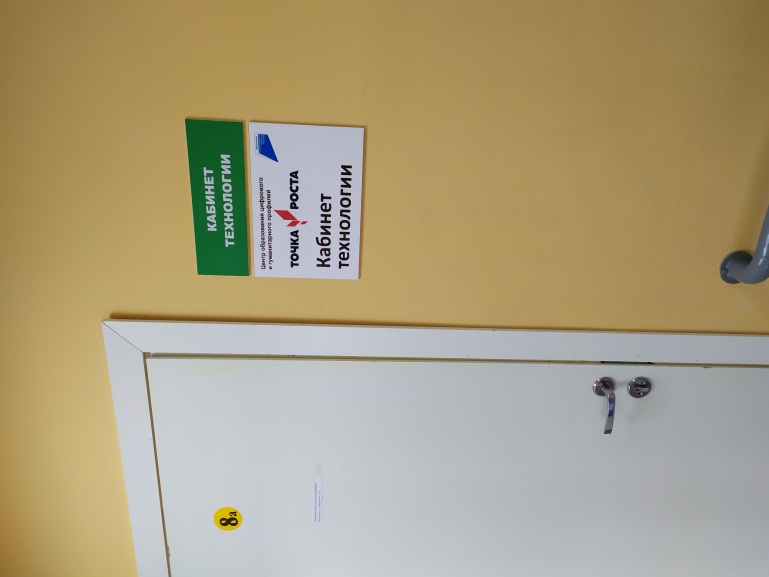 